ПРЕСС-РЕЛИЗИтоги «Горячих линий» за 10 месяцев 2016 годаКрасноярск, 21 ноября 2016 года – По итогам 10-ти месяцев 2016 года увеличилось количество звонков, поступающих в филиал ФГБУ «ФКП Росреестра» по Красноярскому краю в рамках проведения «Горячих линий».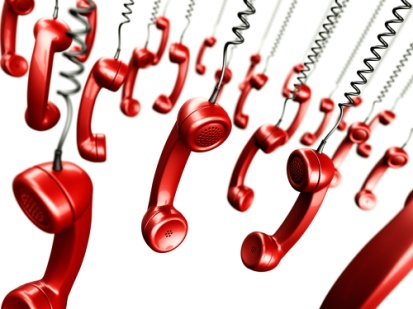 В 2016 году филиал провел 40 «Горячих линий» для кадастровых инженеров, а также всех заинтересованных лиц. В рамках данных мероприятий органом кадастрового учета даны разъяснения по решениям, принятым в результате рассмотрения заявлений об учете объектов недвижимости, и иным вопросам, интересующим граждан.За 10 месяцев 2016 года в филиал поступило 622 звонка, из них 40% поступило в III квартале, что подтверждает актуальность «Горячих линий». В современном мире, располагая доступными ресурсами благодаря сети «интернет», гражданам становится все легче ориентироваться в сферах деятельности, в которых ранее они разбирались с трудом. В связи с этим,  помимо звонков от профессионалов отрасли – кадастровых инженеров, поступает большое количество звонков от населения. Граждан интересуют такие вопросы, как исправление ошибок в сведениях государственного кадастра недвижимости (ГКН), внесенных на основании декларации, согласование границ своего участка с соседями, внесение сведений в ГКН по окончании перепланировки квартиры и многие другие.Как отмечают граждане, позвонившие на «Горячую линию», данная услуга является одной из наиболее удобных форм взаимодействия с филиалом, так как в личном разговоре можно узнать всю интересующую информацию в доступной форме.Напоминаем, что «Горячие линии» проходят еженедельно по четвергам в период с 15:00 до 17:00 часов. Звонки принимаются по телефону 8 (391) 228-66-70. По вопросам в отношении земельных участков следует использовать добавочный номер – 2027, в отношении объектов капитального строительства – 2528.Контакты для СМИФилиал ФГБУ «ФКП Росреестра» по Красноярскому краю660018, Красноярск, а/я 2452Елена Нацибулина+7 391 228-66-70 (доб. 2224)Владислав Чередов +7 391 228-66-70 (доб. 2433)pressa@u24.rosreestr.ru